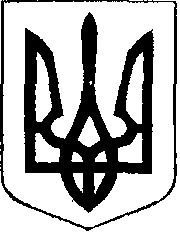                                                У К Р А Ї Н А  Жовківська міська радаЛьвівського району Львівської області	2-га сесія  VІІІ-го демократичного скликання 				         РІШЕННЯВід 07.12.2020 року   №15 	м. ЖовкваПро затвердження старостою сіл Мокротин, Відродження, Тернів, Копанка, Поляни  Кунтої Марії  Михайлівни	 Розглянувши пропозицію Жовківського міського голови Вольського О.І., керуючись ст.54-1 Закону України „Про місцеве самоврядування в Україні”,  статтею 10 Закону України «Про службу в органах місцевого самоврядування», Жовківська міська рада			В И Р І Ш И Л А:	1. Затвердити  старостою сіл  Мокротин, Відродження, Тернів, Копанка, Поляни на строк повноважень Жовківської міської ради  VІІІ-го  демократичного скликання Кунту Марію Михайлівну  з випробувальним терміном 6 місяців.Міський голова					Олег ВОЛЬСЬКИЙ